Dokumenttyp: Uppdragsbeskrivning Sekreterare	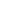 Informationsnivå: StyrelseDatum:	Alla förtroendevalda skall följa Braås GoIFs stadgar och efter bästa förmåga bidra till klubbens fortlevnad och expansion. Årsklocka:JanuariFebruariMarsAprilMajJuniJuliAugustiSeptemberOktoberNovember December